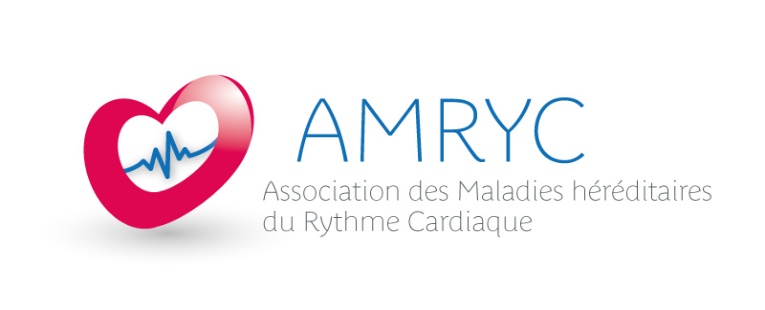 L’AMRYC propose à tous les chercheurs des Centres de Référence et de Compétence des troubles du rythme cardiaque héréditaires ou rares :Le soutien à la recherche sur les pathologies cardiaques héréditaires ou rares concernant les troubles du rythme (2 projets seront retenus).Les projets de recherche peuvent être :Un projet de recherche clinique (soutien à une étude pilote ou un complément de projet en cours), visant à mobiliser les membres de l’association : projet collaboratif privilégié.Un projet de recherche translationnelle à l’interface entre recherche fondamentale et clinique : projet collaboratif privilégié.Les projets retenus pourront se voir attribuer chacun un financement maximal de 10 000 € TTC.Dossier administratifIdentification du projetCocher la case correspondante à la catégorie de votre projet :                     Recherche clinique                              Recherche translationnelle            Porteur de projetPartenairesDossier scientifiqueDescription du projet : 1500 mots maximum au totalDossier financierBudget de fonctionnement (petit matériel, impression, réactifs de laboratoire…)A remplir pour tout projet déposé Merci de joindre le/les devisCoût total du projet (incluant autres sources de financement) : ……… eurosAutres sources de financement :Titre du projetObjectif principal du projetDurée du projet en mois (12 mois maximum)Coût total du projet TTCBudget demandé à l’association (maximum 10 000 euro TTC)NOM PrénomFonctionEmailService Unité de recherche Association Adresse de correspondanceTéléphoneDiscipline médicale (si applicable)Liste des partenairesListe des partenairesListe des partenairesListe des partenairesN°NOM Prénom 
(du responsable du projet)Email  Service Unité de recherche AssociationContexteObjectif principal (et objectifs secondaires, si applicable)Méthodes :Détaillez les principaux éléments méthodologiquesRésultats espérés et perspectivesBibliographie (20 références maximum pour les projets de recherche)Calendrier prévisionnel et étapes clés (Durée de 12 mois maximum) (½ page maximum)Indicateurs de suivi et d’évaluationType de prestationCoût TTCTotal € TTC demandé :